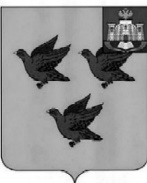 РОССИЙСКАЯ ФЕДЕРАЦИЯОРЛОВСКАЯ ОБЛАСТЬАДМИНИСТРАЦИЯ ГОРОДА ЛИВНЫПОСТАНОВЛЕНИЕ_5 мая_ .                                                                                                          № _277_ г. ЛивныОб  обеспечении  безопасности дорожного движения в связи с празднованием  Дня Победы 9 мая 2016 годаВ соответствии с Федеральным законом от 6 октября . № 131-ФЗ "Об общих принципах организации местного самоуправления в Российской Федерации", Федеральным законом от 10 декабря 1995 года № 196-ФЗ «О безопасности дорожного движения», руководствуясь статьей 30 Федерального закона от 8 ноября 2007 года №257-ФЗ "Об автомобильных дорогах и о дорожной деятельности в Российской Федерации и о внесении изменений в отдельные законодательные акты Российской Федерации", постановлением Правительства Орловской области от 29 февраля 2012 года №63  «Об утверждении порядка осуществления временных ограничений или прекращения движения транспортных средств по автомобильным дорогам регионального и местного значения», в связи с празднованием Дня Победы 9 мая, в целях создания условий по автотранспортному обслуживанию пассажиров и обеспечения безопасности дорожного движения, администрация города п о с т а н о в л я е т:1. Прекратить  движение автотранспорта с 10.00 до 12.30 часов и с 18.00 часов до окончания праздничных мероприятий 9 мая 2016 года:- по улице Ленина от улицы Капитана Филиппова до улицы Поликарпова;- по улице Капитана Филиппова от улицы Карла Маркса до улицы Максима Горького;- по улице Дзержинского от улицы Карла Маркса до ул. Максима Горького;- по улице Свердлова от улицы Карла Маркса до улицы Дружбы Народов.2. Ограничить движение автотранспорта (за исключением общественного автотранспорта городских маршрутов) по улице Максима Горького с 18.00 до 24.00 часов 9 мая 2016 года.3. Рекомендовать Начальнику полиции Межмуниципального отдела МВД РФ  «Ливенский»  (А. В. Токареву) организовать движение автотранспорта в соответствии  и с настоящим постановлением.           4. Настоящее постановление опубликовать в средствах массовой информации и разместить  в сети Интернет.              5. Контроль за исполнением настоящего  постановления оставляю за собой.Исполняющий обязанности главы города                                                                                                   С. А. Трубицин Артамонов М. А.    7 26 48